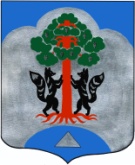 АДМИНИСТРАЦИЯМО СОСНОВСКОЕ СЕЛЬСКОЕ ПОСЕЛЕНИЕМО ПРИОЗЕРСКИЙ МУНИЦИПАЛЬНЫЙ РАЙОНЛЕНИНГРАДСКОЙ ОБЛАСТИПОСТАНОВЛЕНИЕ__________________________________________________________________________________08 ноября 2018 года  № 871Об определении    гарантирующей   организации  по водоотведениюи зоны её деятельности        В соответствии с Федеральным законом Российской Федерации от 06.10.2003 № 131-ФЗ «Об общих принципах организации местного самоуправления в Российской Федерации», руководствуясь ст.ст. 8, 12, 42 Федерального закона от 07.12.2001 № 416-ФЗ «О водоснабжении и водоотведении», уставом муниципального образования Сосновское сельское поселение муниципального образования Приозерский муниципальный район Ленинградской области  с целью организации надлежащего и бесперебойного централизованного водоотведения на территории муниципального образования Сосновское сельское поселение муниципального образования Приозерский муниципальный район Ленинградской области   администрация:         ПОСТАНОВЛЯЕТ:Наделить организацию, осуществляющую водоотведение на территории муниципального образования Сосновское сельское поселение муниципального образования Приозесркий муниципальный район Ленинградской области - общество с ограниченной ответственностью «ВОДНЫЙ ТЕХНОРЕСУРС» статусом гарантирующей организации до момента утверждения Комитетом по тарифам и ценовой политике Ленинградской области тарифов на водоотведение для МУП «Водоканал Сосново». Определить, что зоной деятельности гарантирующей организации является территория деревни Снегиревка муниципального образования Сосновское сельское поселение муниципального образования Приозерский муниципальный район Ленинградской области в границах технологических зон действия объектов водоотведения.Гарантирующей организации – ООО «ВОДНЫЙ ТЕХНОРЕСУРС» обеспечить:3.1. Эксплуатацию    централизованных    систем    водоотведения  в пределах зоны деятельности на территории     муниципального образования Сосновское сельское поселение муниципального образования Приозерский муниципальный район Ленинградской области в соответствии с нормативными правовыми актами Российской Федерации. 3.2.  Водоотведение в случае, если объекты капитального  строительства    абонентов     присоединены     в    установленном порядке к централизованным   системам водоотведения, в пределах  зоны деятельности гарантирующей организации. 3.3. Заключение   с   организациями, осуществляющими   эксплуатацию объектов  централизованных систем  водоотведения договоров, необходимых для обеспечения надежного  водоотведения в соответствии с требованиями законодательства Российской Федерации.Заключение хозяйственных договоров с поставщиком энергоресурсов.4. Признать утратившим силу Постановление администрации от 16.08.2016 года №404 «О внесении изменений в Постановление администрации МО Сосновское сельское поселение МО Приозерский район Ленинградской области от 13.10.2014 года №523 «Об определении гарантирующих организаций».          5. Настоящее         постановление        подлежит        официальному опубликованию и  размещению на официальном сайте муниципального образования Сосновское сельское поселение муниципального образования Приозерский муниципальный район Ленинградской области.6. Контроль за исполнением настоящего Постановления оставляю за собой.Глава администрацииМО Сосновское сельское поселение                                               С.М. МиничРазослано:Дело – 2, ООО «ВОДНЫЙ ТЕХНОРЕСУРС» - 1